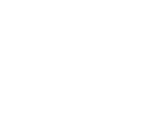 Here’s another way of explaining the vowel-consonant-E pattern. Examine the checklist and decide if it meets each criterion. Write down your thoughts.Accurate?Complete?